September 2019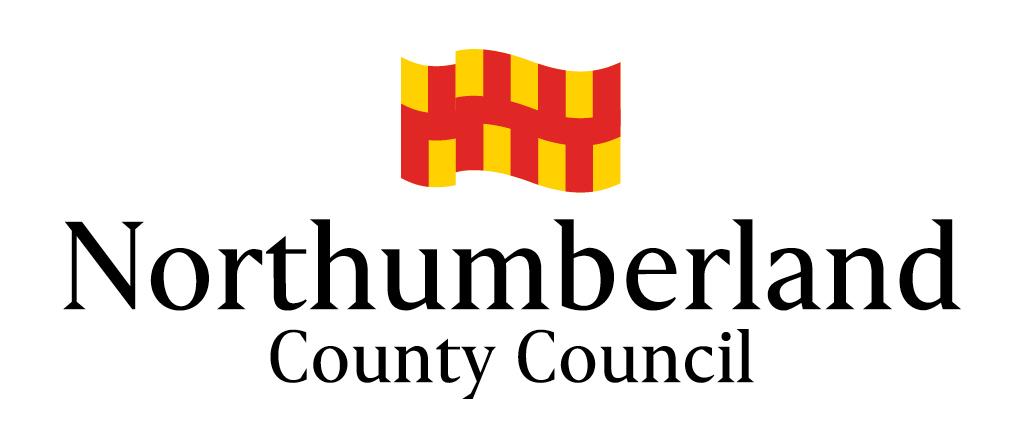 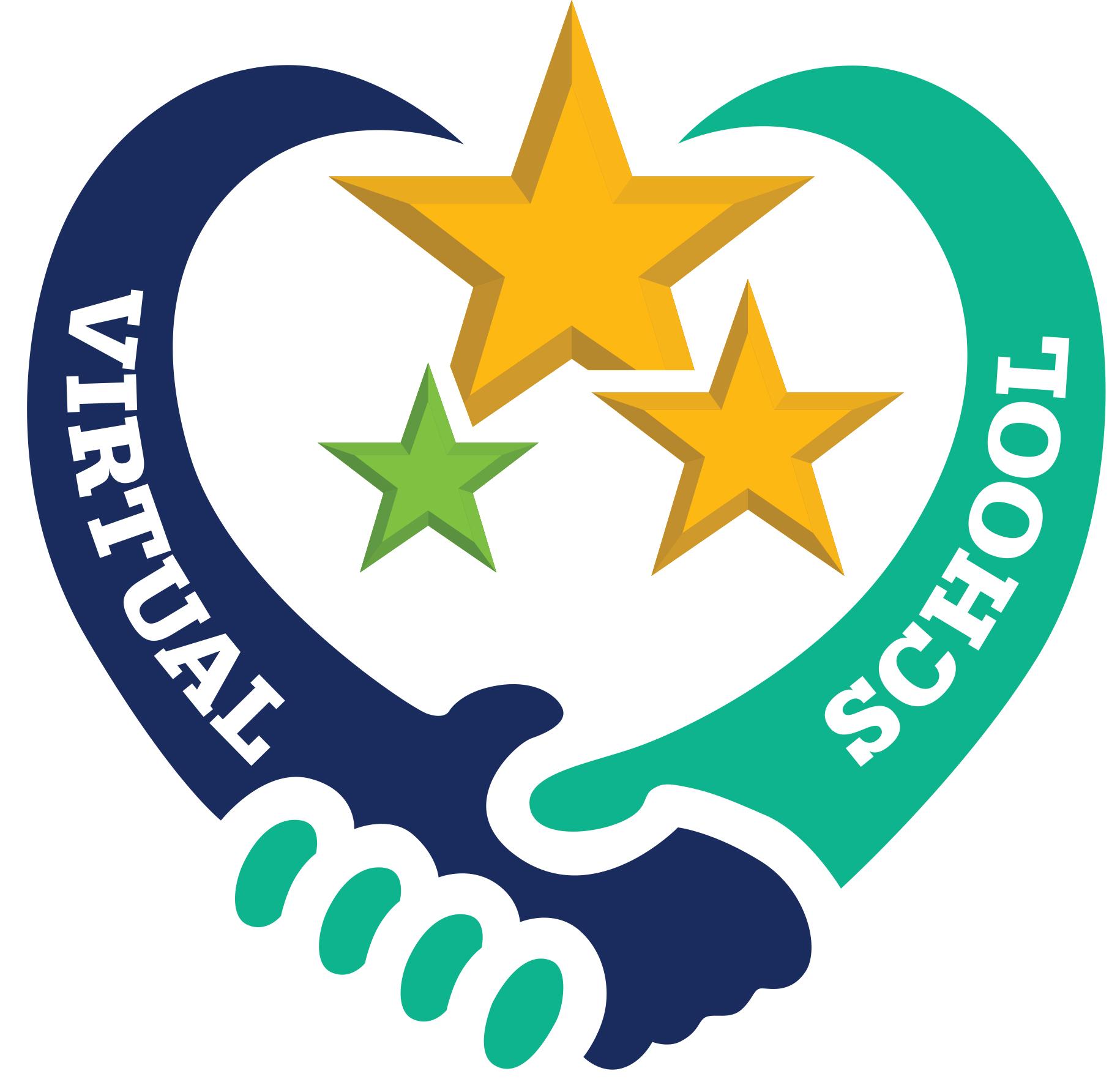  EOTAS (health needs) Referral Passport* Requests are considered every Wednesday morning and you will be notified of the decision within 24hrs.IMPORTANT - this referral will not be considered at the weekly panel until we have received supporting medical evidence and incomplete Passports will be returned to the agency making the referralWe expect the school to provide us with at least three key educational outcomes linked to the pupil’s current progress and these will be reviewed with the schools regularly.It is not necessary to state ‘return to school’ as this will always be one of the priorities we aim to achieve. Information storage and information sharing      A.   I understand that the information that is recorded on this form will only be shared with relevant professionals within the EOTAS service :I understand that EOTAS teaching will not begin until I sign and return the parent/carer agreement form to EOTAS (this will be sent out once the referral has been accepted)Parent / Carer : B.  Despite our efforts to get a parent/carer to sign the above, we have not managed to secure a signature but we feel that it is in the best interests of the young person to access provision from EOTAS and the family have been informed that the request is being made.  School representative :In completing this form you are agreeing to the collection of this personal data by the Virtual School on behalf of Northumberland County Council.  This data will not be shared with any external parties and will not be used for marketing purposes. The full EOTAS Health Needs privacy notice can be read on the NCC website  https://www.northumberland.gov.uk/About/Contact/Information.aspx If you have a freedom of information or subject access request please e-mail : foi.children@northumberland.gov.uk where your request will be dealt with centrally.Request for EOTAS (health needs) serviceRequest for EOTAS (health needs) serviceRequest for EOTAS (health needs) serviceRequest for EOTAS (health needs) serviceRequest for EOTAS (health needs) serviceRequest for EOTAS (health needs) serviceRequest for EOTAS (health needs) serviceRequest for EOTAS (health needs) servicePlease tick one box, complete the form and forward to:-eotashealth@northumberland.gov.ukPlease tick one box, complete the form and forward to:-eotashealth@northumberland.gov.ukPlease tick one box, complete the form and forward to:-eotashealth@northumberland.gov.ukPlease tick one box, complete the form and forward to:-eotashealth@northumberland.gov.ukPlease tick one box, complete the form and forward to:-eotashealth@northumberland.gov.ukPlease tick one box, complete the form and forward to:-eotashealth@northumberland.gov.ukMedical Mental Health : 🀉Medical Mental Health : 🀉School:School:School:School:School:School:Medical Physical Health : 🀉Medical Physical Health : 🀉Date Passport sent to EOTAS Health email address:Date Passport sent to EOTAS Health email address:Date Passport sent to EOTAS Health email address:Date Passport sent to EOTAS Health email address:Date Passport sent to EOTAS Health email address:Date Passport sent to EOTAS Health email address:Date Passport sent to EOTAS Health email address:Date Passport sent to EOTAS Health email address:Section 1 : Learner detailsSection 1 : Learner detailsSection 1 : Learner detailsSection 1 : Learner detailsSurname Forename(s)Date of BirthNational Curriculum Year GroupUPN :UPN :UPN :UPN :UPN :Preferred gender identityFirst LanguageReligion EthnicityLooked After statusCurrently Looked After Yes : 🀉             No : 🀉If yes is E-PEP complete : Yes : 🀉 No : 🀉Date last reviewed : Currently Looked After Yes : 🀉             No : 🀉If yes is E-PEP complete : Yes : 🀉 No : 🀉Date last reviewed : Currently Looked After Yes : 🀉             No : 🀉If yes is E-PEP complete : Yes : 🀉 No : 🀉Date last reviewed : Previously Looked AfterYes : 🀉             No : 🀉Children Services status Child in NeedYes : 🀉No : 🀉Child ProtectionYes : 🀉No : 🀉Child ProtectionYes : 🀉No : 🀉EHAYes : 🀉No : 🀉Is this child known to the Education Welfare Team?Is this child known to the Education Welfare Team?Is this child known to the Education Welfare Team?Is this child known to the Education Welfare Team?Yes : 🀉No : 🀉Please tick if any of the following apply :STAR funding has been agreed : 🀉				Band : an application for COSA has been started : 🀉                     Date Started: this young person has an EHCP : 🀉				Last review date :Please tick if any of the following apply :STAR funding has been agreed : 🀉				Band : an application for COSA has been started : 🀉                     Date Started: this young person has an EHCP : 🀉				Last review date :Please tick if any of the following apply :STAR funding has been agreed : 🀉				Band : an application for COSA has been started : 🀉                     Date Started: this young person has an EHCP : 🀉				Last review date :Please tick if any of the following apply :STAR funding has been agreed : 🀉				Band : an application for COSA has been started : 🀉                     Date Started: this young person has an EHCP : 🀉				Last review date :Please tick if any of the following apply :STAR funding has been agreed : 🀉				Band : an application for COSA has been started : 🀉                     Date Started: this young person has an EHCP : 🀉				Last review date :Section 2 : Parent/Carer detailsSection 2 : Parent/Carer detailsSection 2 : Parent/Carer detailsSection 2 : Parent/Carer detailsName of preferred contact at homeMobileLandlineHome address (include postcode)E-mail address of Parent/CarerSection 3 : School InformationSection 3 : School InformationSection 3 : School InformationSection 3 : School InformationKey contact person in school (to whom EOTAS Monthly Reports will be sent)Key contact person in school (to whom EOTAS Monthly Reports will be sent)Key contact person in school (to whom EOTAS Monthly Reports will be sent)Key contact person in school (to whom EOTAS Monthly Reports will be sent)NamePositionTelephoneLandline: Mobile: Landline: Mobile: Landline: Mobile: EmailSchool Attendance Lead (to whom EOTAS Monthly Register will be sent)School Attendance Lead (to whom EOTAS Monthly Register will be sent)School Attendance Lead (to whom EOTAS Monthly Register will be sent)School Attendance Lead (to whom EOTAS Monthly Register will be sent)NamePositionTelephoneLandline: MobileLandline: MobileLandline: MobileEmailPlease provide the last ½ term’s % attendanceDate child was last in school :Date child was last in school :Date child was last in school :Date child was last in school :Section 4 : Academic informationSection 4 : Academic informationSection 4 : Academic informationSection 4 : Academic informationSection 4 : Academic informationEnglishWorking towardsAt expectedstandardGreater depthKS2SAT result / scaled score KS1 - 3KS4English LitEnglish LangPredicted GCSE gradeLast assessment gradeDate of assessmentSubject teacherE-mail contactMathsWorking towardsAt expected standardGreater depthKS2SAT result / scaled scoreKS1 - 3 KS4Predicted GCSE gradeLast assessment gradeDate of assessmentSubject teacherE-mail contactScienceWorking towards At expectedGreater depthKS2SAT result / scaled scoreKS1 - 3 KS4BiologyChemistryPhysicsCombined SciencePredicted GCSE gradeLast assessment gradeDate of assessmentSubject teachersE-mail contactSection 5 : Evidence of support offered in school prior to EOTAS referralSection 5 : Evidence of support offered in school prior to EOTAS referralSection 5 : Evidence of support offered in school prior to EOTAS referralSection 5 : Evidence of support offered in school prior to EOTAS referralSupport Offered: Support Offered: Evidence of Impact :Evidence of Impact :Where referrals are for mental health we expect to see evidence that school have worked with the young person/family prior to a request for EOTAS (health needs) support.  In terms of a physical condition we acknowledge there may have been no opportunity for school to provide support.Where referrals are for mental health we expect to see evidence that school have worked with the young person/family prior to a request for EOTAS (health needs) support.  In terms of a physical condition we acknowledge there may have been no opportunity for school to provide support.Where referrals are for mental health we expect to see evidence that school have worked with the young person/family prior to a request for EOTAS (health needs) support.  In terms of a physical condition we acknowledge there may have been no opportunity for school to provide support.Where referrals are for mental health we expect to see evidence that school have worked with the young person/family prior to a request for EOTAS (health needs) support.  In terms of a physical condition we acknowledge there may have been no opportunity for school to provide support.Section 6 : Expected educational outcomes during  EOTAS Health Needs involvementSection 6 : Expected educational outcomes during  EOTAS Health Needs involvementSection 6 : Expected educational outcomes during  EOTAS Health Needs involvementSection 6 : Expected educational outcomes during  EOTAS Health Needs involvementActionOutcomeTimescale12345Section 7 : Health needs Please describe in detail how the child’s medical condition has been a barrier to this child attending school and/or making expected progress.  Please include any other medical information that will be helpful. Section 8 : Relevant family informationPlease provide us with all relevant information about the pupil’s family. This information will help us to provide the appropriate teaching provision.Section 9 : Details of involvement from other agencies Section 9 : Details of involvement from other agencies Section 9 : Details of involvement from other agencies Section 9 : Details of involvement from other agencies Section 9 : Details of involvement from other agencies AgencyName of lead professionalTelephone / e-mail contact detailsReport attached (Please ✓ or ✗) Date of last review meeting 
Section 10 : Safeguarding informationSection 10 : Safeguarding informationSection 10 : Safeguarding informationAre there any additional safeguarding concerns :YES : 🀉NO : 🀉Please outline any additional information which will ensure the child and our staff are kept safe Are there any additional safeguarding concerns :YES : 🀉NO : 🀉Please outline any additional information which will ensure the child and our staff are kept safe Are there any additional safeguarding concerns :YES : 🀉NO : 🀉Please outline any additional information which will ensure the child and our staff are kept safe Is a risk assessment required prior to the service beginning to teach this young person?  Please remember we may be teaching them 1:1 in community venuesYes / NoHas the school ever completed a risk assessment for this pupil?Yes / NoIf Yes the completed document MUST be attached before any teaching will commence.Has the school ever completed a risk assessment for this pupil?Yes / NoIf Yes the completed document MUST be attached before any teaching will commence.Section 11 : Additional informationWhat  strengths does the learner demonstrate?  What hobbies, interests and aspirations does the learner have? (e.g. membership of clubs, out of school interests, favourite subjects, career aims)What hobbies, interests and aspirations does the learner have? (e.g. membership of clubs, out of school interests, favourite subjects, career aims)If the views of the young person have been sought prior to this referral being made please summarise below.If the views of the young person have been sought prior to this referral being made please summarise below.Signed :ParentParentSigned :CarerCarerName :Date :Signed :Job Title :Name :Date :Date family notified of referral :Date family notified of referral :Date :Please email the completed form to :  eotashealth@northumberland.gov.uk